Паспорт основного отряда ЮИДТерритория:  Муниципальное бюджетное общеобразовательное учреждение  «Школа №26» Образовательная организация(полное название): Муниципальное Бюджетное  Общеобразовательное Учреждение «Школа №26», г.Ростов-на-ДонуПредседатель комиссии «За безопасность движения»- Зам.директора по воспитательной работе- Дронова-Латухова Елена Владимировна 89281353473Ответственный работник за мероприятия по профилактике ДДТТ- Гордиенко Николай Валерьевич 89281455299Руководитель основного отряда ЮИД- Левковская Светлана Александровна 89281556943, svetlanka2901@nextmail.ruКомандир основного отряда ЮИД- Пананян СергейКоличество членов в  основном отряде ЮИД – 20 человекНаличие формы – имеется Эмблема основного отряда ЮИД- имеетсяНазвание отряда – «Дорожный патруль»Списочный состав основного отряда ЮИДИскендеров ИльвинКиреева ЕкатеринаКолесникова КристинаШевченко АринаНазаренко СтаниславАрап ВиолеттаЗелинский КириллБулатова АлександраСоболева ЮлияБурцев АртемийВербицкий МаркГейвандян ВикторияСубботин МаксимКоваленко АртемИванова ВикторияРюмина Влада Лакисов ЕгорРысенко ДаниилШлапаков КириллСубботин МаксимДевиз отряда ЮИДНаш патруль поможет всем,Кто на дороге не хочет проблем.Эмблема отряда ЮИД: 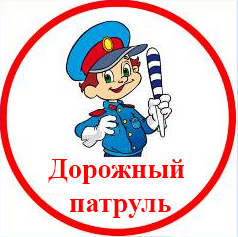 Уголок «Дела юных инспекторов движения»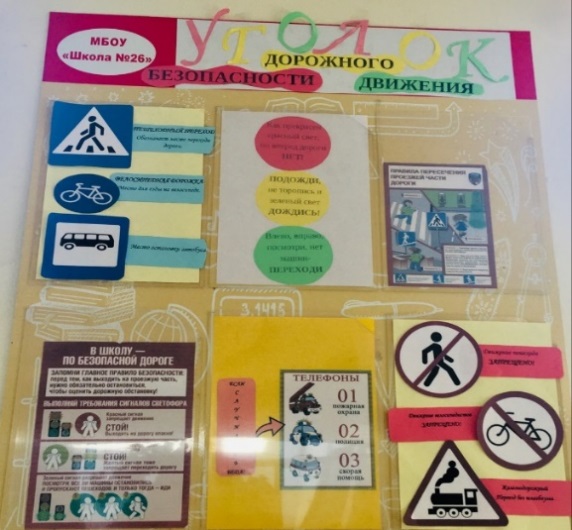 Рубрика Отряда ЮИД (в разделе ОБДД) на сайте образовательной организацииhttp://sc26rnd.ru/yuid-yunye-inspektory-dorozhnogo-dvizheniya/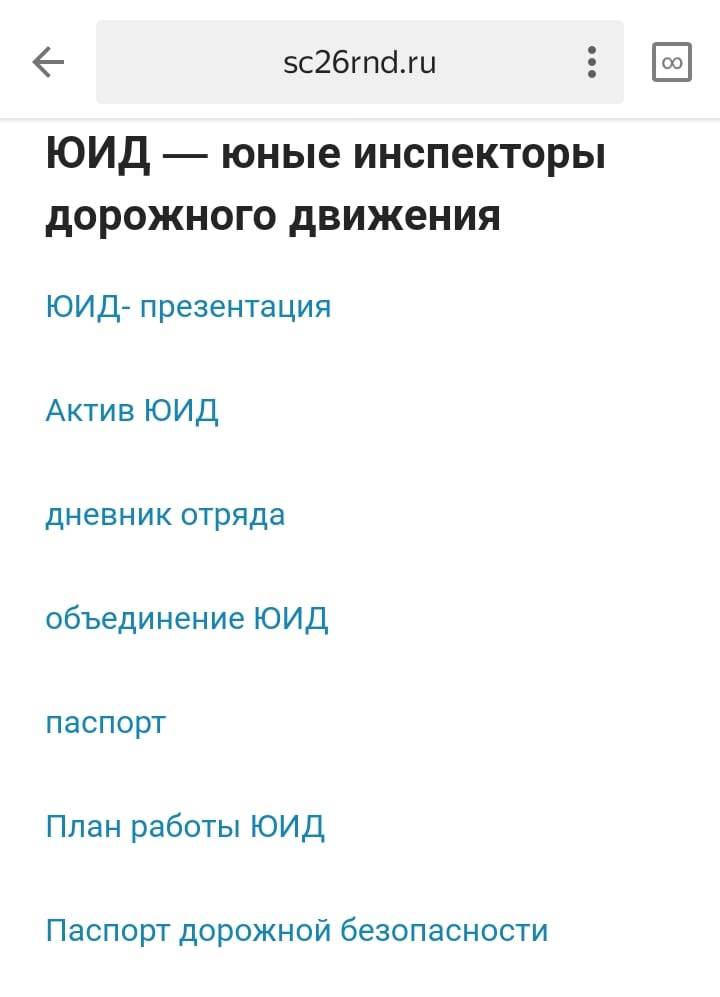 Наличие Автогородка (мобильного, стационарного, транспортной площадки) имеется 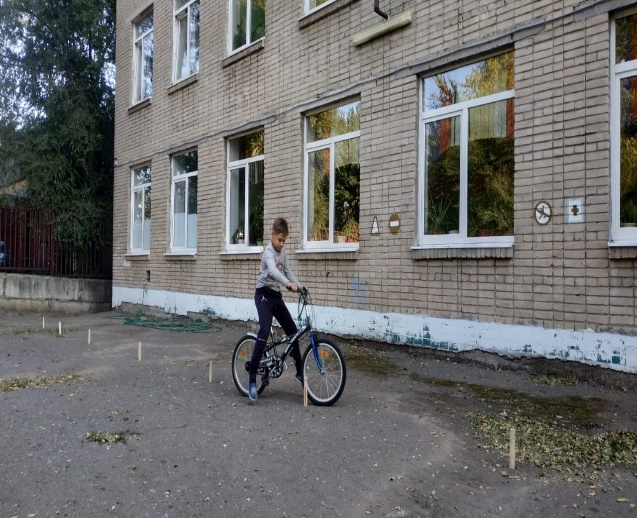 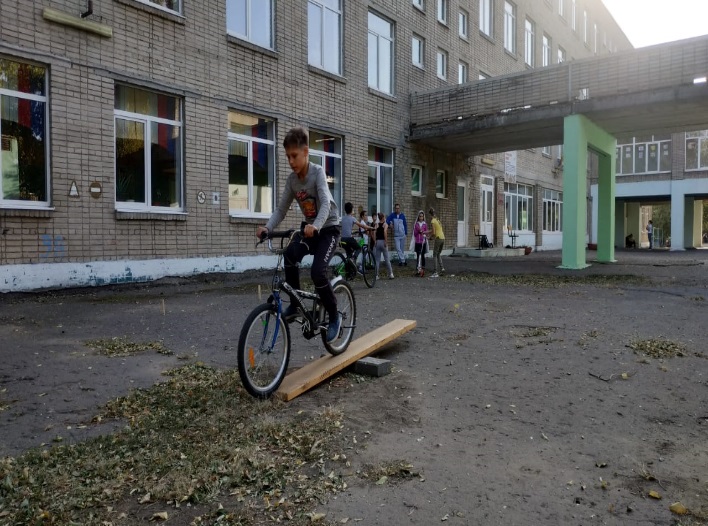 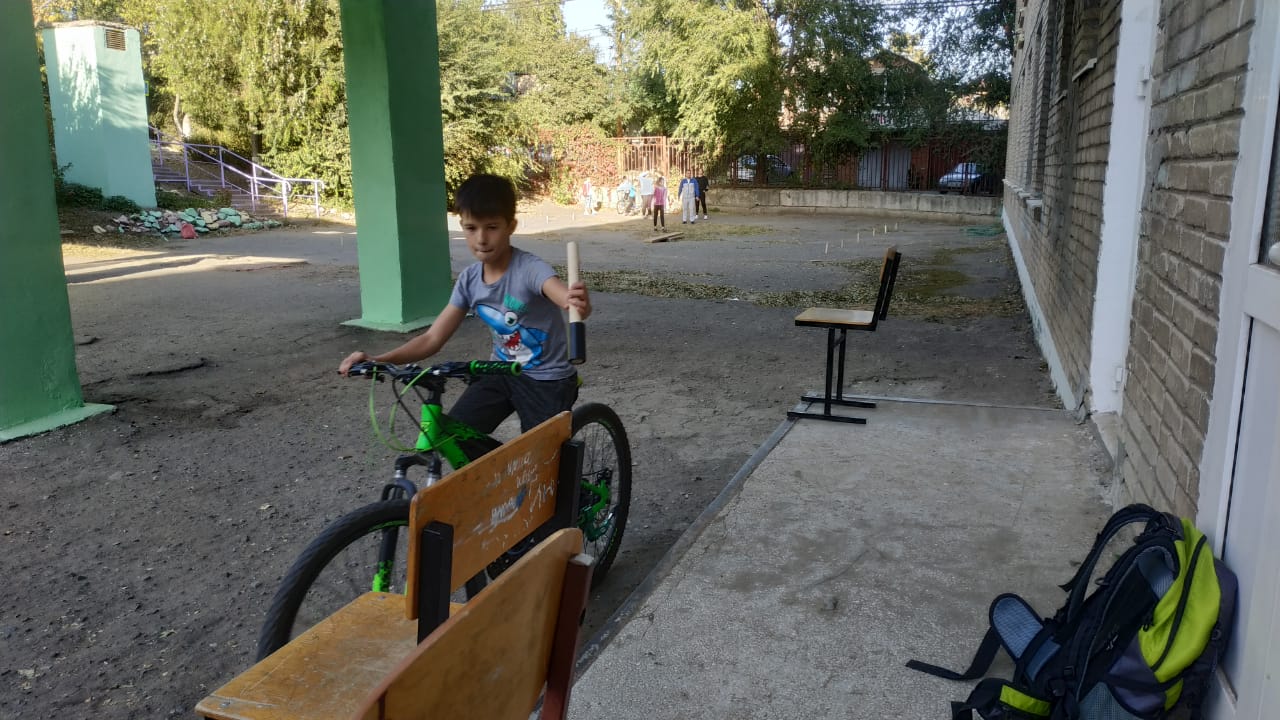 Наличие уголка по безопасности дорожного движения в холле образовательной организации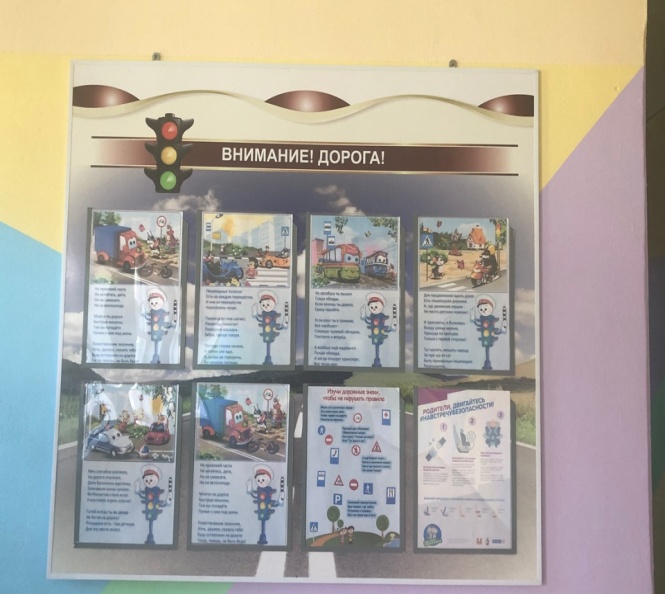 Наличие кабинета БДД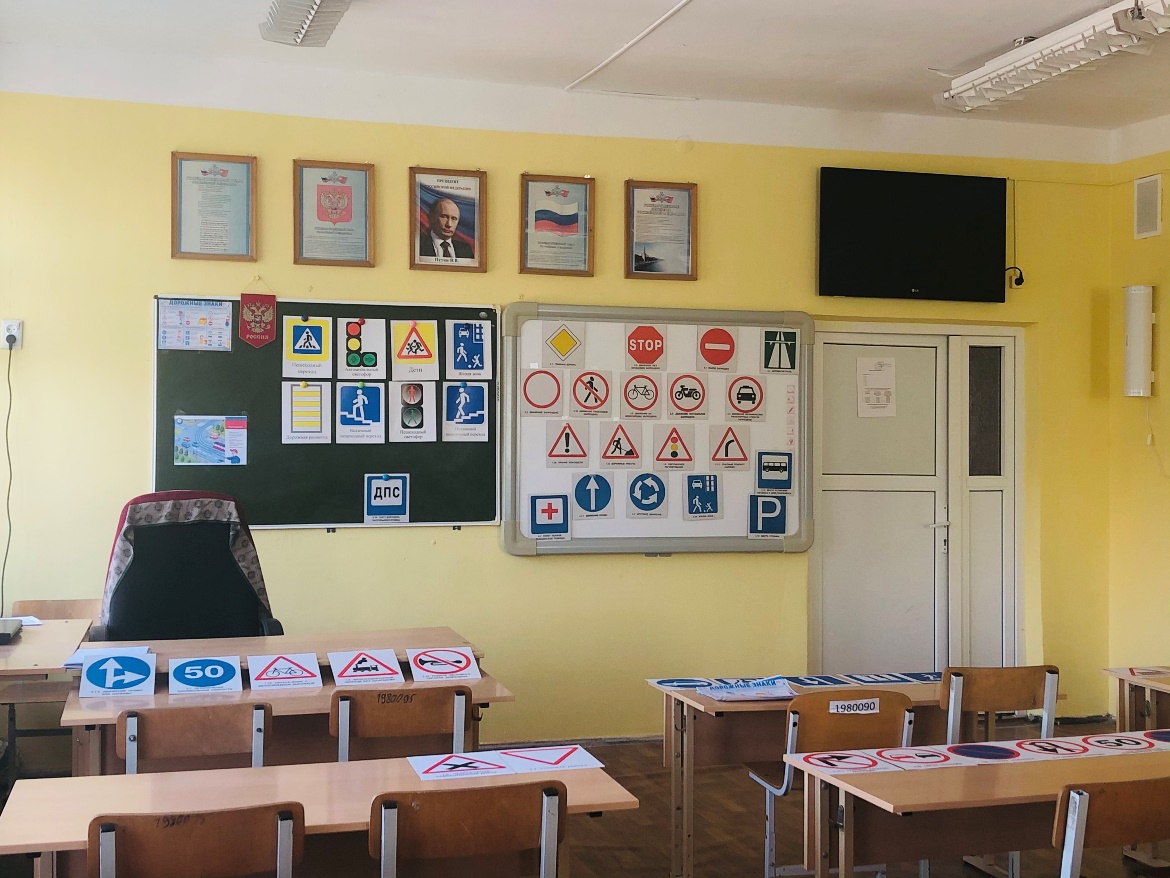 План основных мероприятий развития ЮИДовского движения и мероприятий по предупреждению ДТП с участием несовершеннолетних на текущий годПлан работы основного отряда ЮИДна 2021 – 2022 учебный год Использование информационной поддержки (газета «Добрая дорога детства», газета «Авто Дон», «Стоп – газета», журналы, методические пособия, сайты).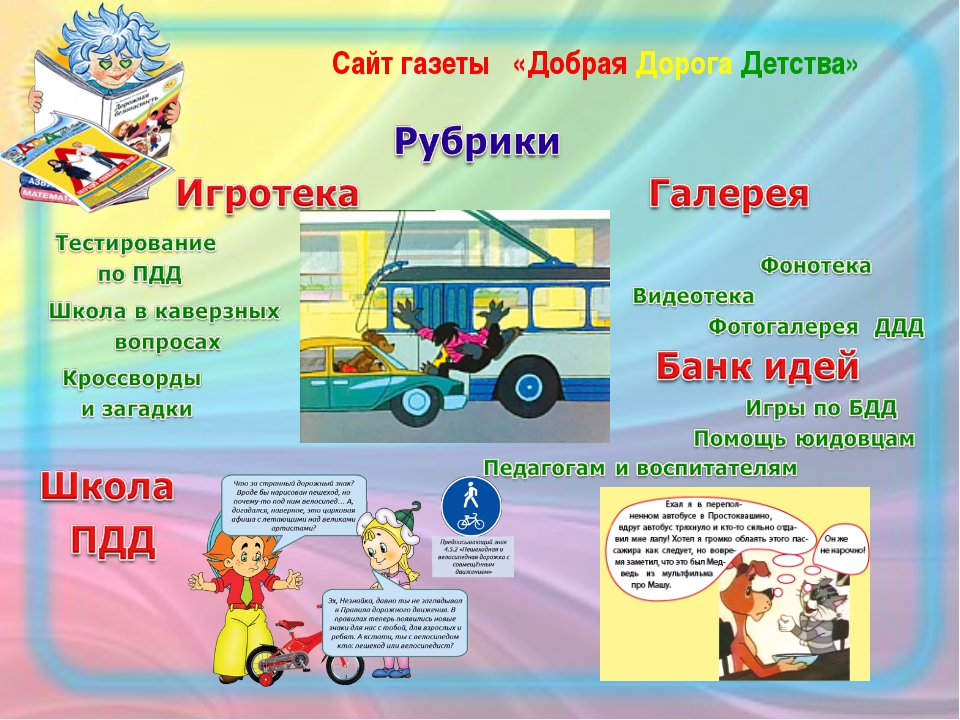 Сайт «Добрая дорога детства», https://dddgazeta.ru/Паспорт резервного отряда ЮИДТерритория:  Муниципальное бюджетное общеобразовательное учреждение  «Школа №26» Образовательная организация(полное название): Муниципальное Бюджетное  Общеобразовательное Учреждение «Школа №26», г.Ростов-на-ДонуПредседатель комиссии «За безопасность движения»- Зам.директора по воспитательной работе- Дронова-Латухова Елена Владимировна 89281353473Ответственный работник за мероприятия по профилактике ДДТТ- Гордиенко Николай Валерьевич 89281455299Руководитель резервного отряда ЮИД- Левковская Светлана Александровна 89281556943, svetlanka2901@nextmail.ruКомандир резервного отряда ЮИД- Карпенко РусланКоличество членов в  резервном отряде ЮИД – 17 человекНаличие формы – имеется Эмблема резервного отряда ЮИД- имеетсяНазвание отряда – «Светофорик»Члены резервного отряда ЮИДКарпенко Руслан Арутюнян Елизавета Аршба Адриан Горбачева Анастасия Денисова Аксинья Денисова Мария Закинян Марина Зверева ЭвелинаДавыдов Алексей Исаев СергейКрамарев Евгений Лапшинова Елизавета Мироненко Артем Осипенко Мария Погуляева Екатерина Подъячих Артем Свиридов Михаил Девиз резервного отряда ЮИД:«Ты, водитель, пешеход,Соблюдай движенья ход.На светофор ты посмотри:Зеленый – вот тогда иди!»Форма отряда ЮИД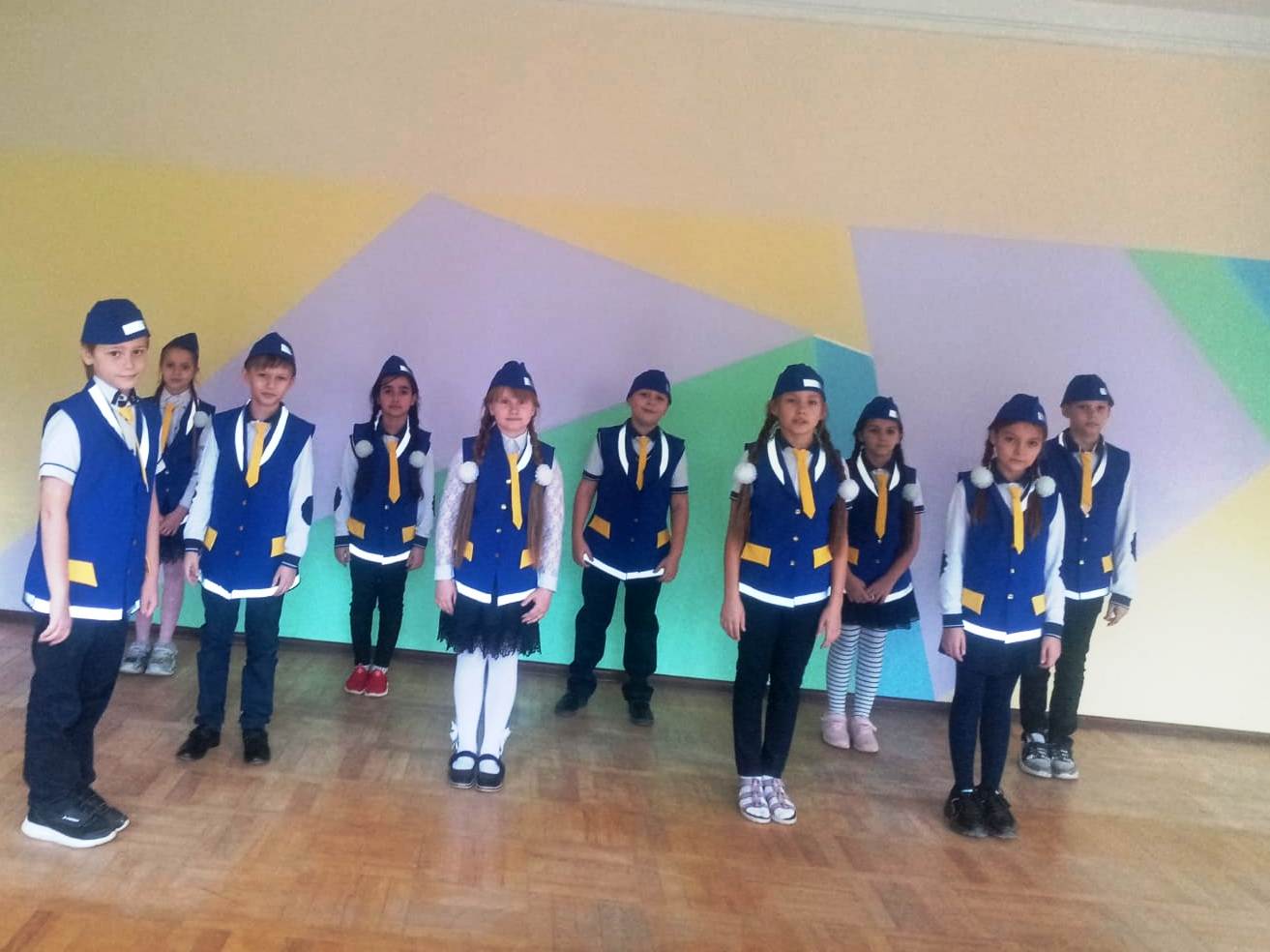 Эмблема отряда ЮИД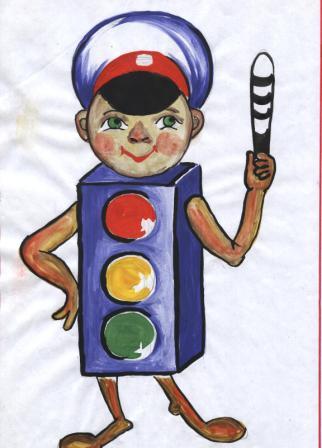 Уголок  «Дела юных инспекторов движения»   имеется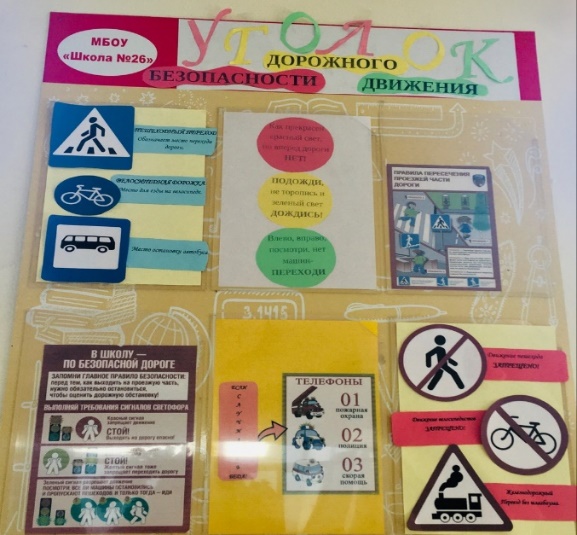 Рубрика отряда ЮИД (в разделе по ОБДД) на сайте образовательной организации имеетсяhttp://sc26rnd.ru/yuid-yunye-inspektory-dorozhnogo-dvizheniya/Наличие Автогородка (мобильного, стационарного, транспортной площадки) имеется Наличие уголка по безопасности дорожного движения в холле образовательной организацииНаличие кабинета БДДПлан основных мероприятий развития ЮИДовского движения и мероприятий по предупреждению ДТП с участием несовершеннолетних на текущий годПлан работы резервного отряда ЮИДна 2021 – 2022 учебный год Использование информационной поддержки (газета «Добрая дорога детства», газета «Авто Дон», «Стоп – газета», журналы, методические пособия, сайты).Сайт «Добрая дорога детства», https://dddgazeta.ru/№мероприятиесроки1Выборы членов и командира отряда ЮИДСентябрь2Изучение положения об отряде ЮИДСентябрь3Проведение сборов отряда ЮИД1 раз в месяц4Составление и утверждение плана работы отряда ЮИД на 2021-2022 учебный годСентябрь5Проведение викторин по правилам дорожного движения в начальной школеСентябрь-апрель6Участие в акции «Внимание –дети!»март7Рейды на наличие светоотражающих элементов у учащихся школыНоябрь, январь8Проведение профилактических мероприятий  «Внимание – дети!», «Осенние каникулы», «Зимние каникулы», «Весенние каникулы», «Летние каникулы»По общешкольному плану9Посвящение первоклассников в пешеходыОктябрь10Выступление агитбригады ЮИД «Изучаем ПДД, предупреждение ПДД»Октябрь, май11Совместное участие членов отряда ЮИД с учащимися 2-4-х классов в проектной деятельности по теме: «Безопасная дорога в школу»Октябрь-март12Акция «Мудрый пешеход» (ко дню пожилого человека)октябрь13Мероприятия, посвященные Всемирному Дню памяти жертв ДТПНоябрь14Выступления на родительских собранияхВ течение года15Участие в городских мероприятиях по ДДТТВ течение года16Организация встреч с инспектором ГИБДД по пропаганде ПДДПо общешкольному плану17Выступления на классных часах для учащихся начальной школыВ течение года18Анкетирование по ПДД для 1-11 классовВ течение года19Оформление и обновление школьного уголка по правилам дорожного движенияВ течение года20Выступление  на классных часах для учащихся 5-6 классов Февраль, март21Участие в ежегодном городском конкурсе «Безопасное колесо»Апрель22Участие в акции «Твори добро»Май23Организовывать конкурсы рисунков, плакатовВ течение года24Создание презентаций по ПДДВ течение года25Изготовление памяток для обучающихся и их родителейВ течение года 26Анализ работы отряда ЮИД за 2021-2022 учебный годмай№мероприятиесроки1День знаний главных правил1 сентября2Проведение бесед по ПДД. Встреча с сотрудниками ГАИСентябрь3Оформление уголка безопасности.Составление плана «Мой безопасный путь в школу»Сентябрь4Изучение ПДДВ течение учебного года5Акция «Мудрый пешеход» (ко Дню пожилого человека)Октябрь 6Безопасные каникулыОктябрь7Занятия по изучению ПДДНоябрь8Подготовка к конкурсу «Юный пешеход»Декабрь9Участие в конкурсе «Юный пешеход»Декабрь10Участие в городской акции «Письмо водителю»Январь11Классные часы «Зимняя дорога»Январь12Участие в фотоконкурсе «Стань заметнее»Февраль13Участие в акции «Внимание, дети!»Март14Участие в конкурсе «Безопасное колесо»Апрель15Классные часы «как я безопасно проведу каникулы»Апрель16Участие в акции «Твори добро»Май